Greenwich & Bexley Community Hospice 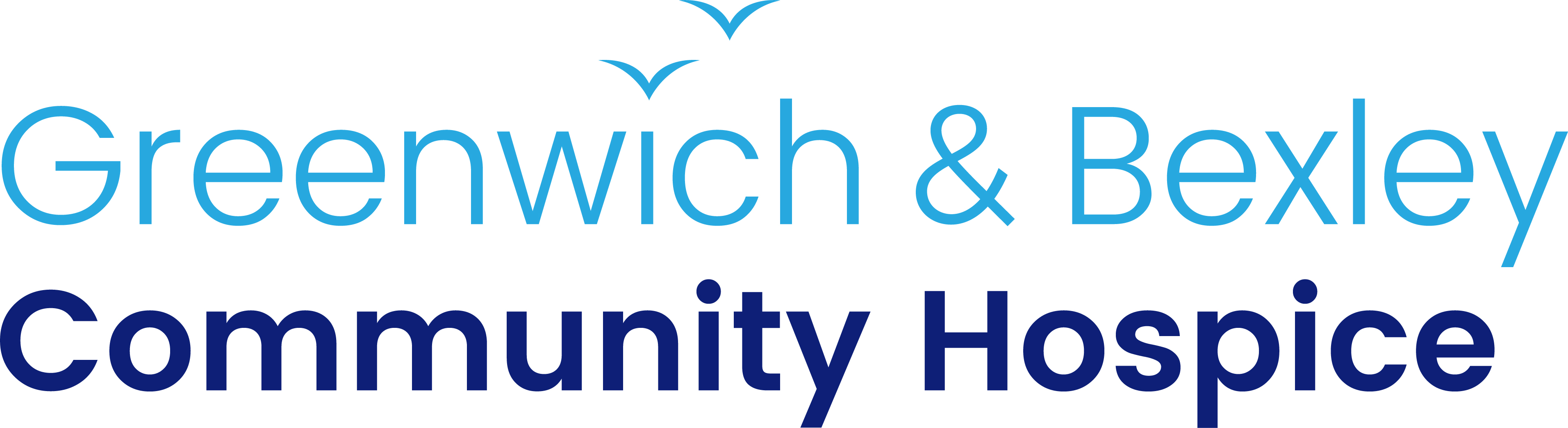 185 Bostall Hill, Abbey Wood, London, SE2 0GBTelephone:  020 8312 2244Email:  info@gbch.org.uk Website:  www.communityhospice.org.uk ROOM BOOKING FORMOnce completed, please return this form to Sue Smyth at suesmyth@gbch.org.ukCONTACT DETAILS:CONTACT DETAILS:CONTACT DETAILS:CONTACT DETAILS:CONTACT DETAILS:Name of Organisation:Name of Organisation:Organisational status:Organisational status:If ‘other’ please state:If ‘other’ please state:Name of Contact:Name of Contact:Contact telephone number:Contact telephone number:Email address:Email address:Date of Event:Date of Event:Time room required:From:To:ROOM STYLE SET UP:ROOM STYLE SET UP:Please state:If ‘other’, please state:Equipment required:If ‘other’, please state:CATERING REQUIREMENTS:CATERING REQUIREMENTS:CATERING REQUIREMENTS:CATERING REQUIREMENTS:CATERING REQUIREMENTS:Item(s) requiredItem(s) requiredTime(s) requiredTea/coffee/water/juice/biscuits:Lunch:Supper:Special dietary needs:Please state:For how many people?Any other requirements?INVOICE TO BE SENT TO:INVOICE TO BE SENT TO:Name:Address: